GULBENES NOVADA DOMES LĒMUMSGulbenēPar nekustamā īpašuma Gulbenes pilsētā ar nosaukumu “Raiņa iela 42” sastāvā ietilpstošās zemes vienības ar kadastra apzīmējumu 5001 008 0035, ½ domājamās daļas pircēja apstiprināšanu2023.gada 30.martā pieņēma lēmumu Nr. GND/2023/294 “Par nekustamā īpašuma Gulbenes pilsētā ar nosaukumu “Raiņa iela 42” sastāvā ietilpstošās zemes vienības ar kadastra apzīmējumu 5001 008 0035, ½ domājamās daļas atsavināšanu” (protokols Nr. 4; 80.p.), ar kuru nolēma nodot atsavināšanai Gulbenes novada pašvaldībai piederošo nekustamā  īpašuma Gulbenes pilsētā ar nosaukumu “Raiņa iela 42”, kadastra numurs 5001 008 0035, sastāvā ietilpstošās zemes vienības ar kadastra apzīmējumu 5001 008 0035, 1797 kv.m. platībā, ½ domājamo daļu par brīvu cenu …, un uzdeva Gulbenes novada domes Īpašuma novērtēšanas un izsoļu komisijai organizēt nekustamā īpašuma novērtēšanu un nosacītās cenas noteikšanu un iesniegt to apstiprināšanai Gulbenes novada domes sēdē. Gulbenes novada dome 2023.gada 25.maijā pieņēma lēmumu Nr. GND/2023/523 “Par nekustamā īpašuma Gulbenes pilsētā ar nosaukumu “Raiņa iela 42” sastāvā ietilpstošās zemes vienības ar kadastra apzīmējumu 5001 008 0035, ½ domājamās daļas nosacītās cenas apstiprināšanu” (protokols Nr.8, 69.p.), ar kuru nolēma apstiprināt nekustamā īpašuma Gulbenes pilsētā ar nosaukumu “Raiņa iela 42”, kadastra numurs 5001 008 0035, sastāvā ietilpstošās zemes vienības ar kadastra apzīmējumu 5001 008 0035, 1797 kv.m. platībā, ½ domājamās daļas nosacīto cenu 1900 EUR (viens tūkstotis deviņi simti euro).Gulbenes novada pašvaldība 2023.gada 5.jūnijā nosūtīja …, atsavināšanas paziņojumu Nr. GND/4.18/23/1460. Gulbenes novada pašvaldība saņēma …. 2023.gada 14.jūnija iesniegumu (Gulbenes novada pašvaldībā saņemts 2023.gada 14.jūnijā un reģistrēts ar Nr. GND/5.13.2/23/1286-V), kurā ir izteikta piekrišana iegādāties nekustamā īpašuma Gulbenes pilsētā ar nosaukumu “Raiņa iela 42”, kadastra numurs 5001 008 0035, sastāvā ietilpstošās zemes vienības ar kadastra apzīmējumu 5001 008 0035, 1797 kv.m. platībā, ½ domājamo daļu, par nosacīto cenu 1900 EUR (viens tūkstotis deviņi simti euro).Pirkuma maksa 2023.gada 9.jūnijā ir samaksāta pilnā apmērā.Pašvaldību likuma 10.panta pirmās daļas 16.punkts nosaka, ka dome ir tiesīga izlemt ikvienu pašvaldības kompetences jautājumu; tikai domes kompetencē ir lemt par pašvaldības nekustamā īpašuma atsavināšanu un apgrūtināšanu, kā arī par nekustamā īpašuma iegūšanu, savukārt šā likuma 10.panta pirmās daļas 21.punkts nosaka, ka dome ir tiesīga izlemt ikvienu pašvaldības kompetences jautājumu; tikai domes kompetencē ir pieņemt lēmumus citos ārējos normatīvajos aktos paredzētajos gadījumos. Publiskas personas mantas atsavināšanas likuma 37.panta pirmās daļas 4.punkts nosaka, ka pārdot publiskas personas mantu par brīvu cenu var, ja nekustamo īpašumu iegūst šā likuma 4.panta ceturtajā daļā minētā persona. Šajā gadījumā pārdošanas cena ir vienāda ar nosacīto cenu (8.pants).Pamatojoties uz Pašvaldību likuma 10.panta pirmās daļas 16.punktu, un 10.panta pirmās daļas 21.punktu, Publiskas personas mantas atsavināšanas likuma 4.panta ceturtās daļas 3.punktu, 37.panta pirmās daļas 4.punktu, 41.panta pirmo daļu, 47.pantu, un Attīstības un tautsaimniecības komitejas ieteikumu, un Attīstības un tautsaimniecības komitejas ieteikumu, atklāti balsojot: ar 12 balsīm "Par" (Ainārs Brezinskis, Aivars Circens, Anatolijs Savickis, Andis Caunītis, Atis Jencītis, Guna Pūcīte, Guna Švika, Gunārs Ciglis, Intars Liepiņš, Mudīte Motivāne, Normunds Audzišs, Normunds Mazūrs), "Pret" – nav, "Atturas" – nav, Gulbenes novada dome NOLEMJ:1. APSTIPRINĀT par Gulbenes novada pašvaldībai piederošā nekustamā īpašuma Gulbenes pilsētā ar nosaukumu “Raiņa iela 42”, kadastra numurs 5001 008 0035, sastāvā ietilpstošās zemes vienības ar kadastra apzīmējumu 5001 008 0035, 1797 kv.m. platībā, ½ domājamās daļas pircēju …..2. Trīsdesmit dienu laikā pēc pircēja apstiprināšanas slēgt nekustamā īpašuma pirkuma līgumu ar …, par nekustamā īpašuma Gulbenes pilsētā ar nosaukumu “Raiņa iela 42”, kadastra numurs 5001 008 0035, sastāvā ietilpstošās zemes vienības ar kadastra apzīmējumu 5001 008 0035, 1797 kv.m. platībā, ½ domājamās daļas pārdošanu par nosacīto cenu 1900 EUR (viens tūkstotis deviņi simti euro).3. ORGANIZĒT lēmuma izpildi Gulbenes novada domes Īpašuma novērtēšanas un izsoļu komisijai.Gulbenes novada domes priekšsēdētājs 						A.CaunītisSagatavoja: L.Bašķere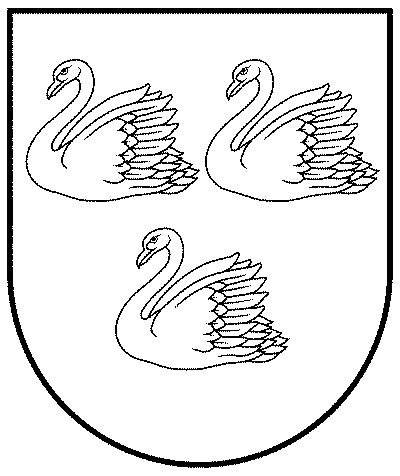 GULBENES NOVADA PAŠVALDĪBAReģ.Nr.90009116327Ābeļu iela 2, Gulbene, Gulbenes nov., LV-4401Tālrunis 64497710, mob.26595362, e-pasts: dome@gulbene.lv, www.gulbene.lv2023.gada 29.jūnijā                               Nr. GND/2023/634                               (protokols Nr.9; 79.p.)